Dommerinvitasjon til Østlandscup 2-2018 og ØC Elite 2018For ungdom og voksneLørdag, 7. April 2018Sted:Reistad ArenaAdresse: Nøsteveien 68, 3413 Lier, NorgeTidsskjemaOppmøte rett før kl 09000900		Dommermøte hoveddommere0915		Dommermøte pr ring i ringen0930		Oppstart del 11200		Oppstart del 21430		Oppstart del 31130-1330	Lunch fortløpende1800		SluttKjære dommere!
Vi gleder oss til et nytt mesterskap der både utøvere og dommere får mulighet til å utvikle seg. For at våre cuper fortsatt skal være den suksessen det har vært i alle år, er vi avhengig av et tilstrekkelig antall dommere for å gjennomføre mesterskapet. I den forbindelse er det gjort noen endringer denne sesongen. Hensikten er møte forventingene til utøverne, og bidra til et godt mesterskap, både for dommere og deltakere. På denne østlandscupen prøver vi noe nytt med eliteklasser slik at utøvere fra landslaget blir invitert og deltar i en egen cup. Det blir derfor 5 ringer pluss high kick og knusing. Vi forventer opp mot 250 deltakere så det er viktig at dommere som ikke skal delta stiller opp.Endringene er som følger: Rødbelter inviteres med til å dømme hvis de ikke skal konkurrere selv. De dømmer da i fargebelteklassene (forutsatt at de oppfyller ”krav til dommeren”). Alle sortbelter som skal delta må også dømme (forutsatt at de oppfyller ”krav til dommeren”) Hver klubb plikter å stille med dommere. Dersom det er inntil 9 deltakere må man stille med én dommer. Er det mellom 10-20 deltakere må man stille med 2 dommere. Over 20 deltakere, 3 dommere osv.Hvis en klubb ikke stiller med dommer blir det pålagt en bot på kr. 1000,-. Kontakt Master Edvardsen dersom dette blir et problem.Krav til dommeren: -  Gjennomført dommerkurs og bestått teoretisk og praktisk prøve. -  Oppdatert kjennskap til regelverket (https://kampsport.no/wp-content/uploads/2015/07/Regler-NKF- Februar2017.pdf). -  Det er krav om minimum rødt belte, 2. gup -  Dommeren må stille i korrekt dommerantrekk: Mørk dress, hvit skjorte, blått/korrekt slips og hvite sko Dommerpåmeldingen sendes til Master Edvardsen: master7se@gmail.comTilbakemeldingsfrist for dommere: 04.04.2018 
Vi trenger: Navn, klubb, grad, om du skal delta på ØC2 og ditt kontonummer for utbetaling av dommerhonorar. Dommerhonorar utbetales ut i forhold til følgende satser: Internasjonal dommer A 7-8 dan, kr. 800,- 4-6. dan, kr. 600.- 
Nasjonal dommer B hoveddommer, kr. 500,- Nasjonal dommer B 1-3 dan, kr. 400,- Dommer/Deltagere ØC, kr. 300.- Dommere med gup, kr.0,- Dommerpåmelding:Arrangør: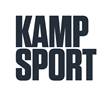 Robert HamaraMob: 922 33 143
robert.hamara@kampsport.nowww.kampsport.noTeknisk arrangør:Lier NTN Taekwon-Do Klubb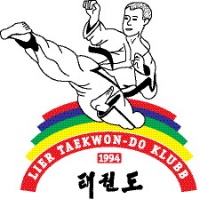 Kontaktperson: Master Snorre EdvardsenE-post: edvardsen@ntkd.noNavn:Klubb:Grad:Dommer (A/B)Deltager i ØC2 (J/N)Mailadresse:Dommerkurs (Årstall)Kontonummer:012345678910111213141516171819202122232425262728